Drodzy Rodzice, Drogie DzieciW  tygodniu 22.06-26.06.2020r.nasz temat kompleksowy- „Pożegnania nadszedł czas”WTOREK 23.06.- Dzień OjcaWitajcie przedszkolaki! Dzisiejszy dzień rozpoczynamy od  zagadkiTo jest mój bohaterA ciecie dlaczego?Posłuchajcie tego:Ma długie nogiI w piłkę umie grać.Przytula mamusięI kładzie mnie spać.Gdy sobie nie radzę,To wołam i jest.Mój super przyjacielZawsze blisko mnie.Zgadnijcie dzieciakiKto to taki?Tak! Oczywiście chodziło o tatę, a ponieważ dzisiaj to właśnie tata ma święto, to o nim będą nasze dzisiejsze zajęciaZapraszamy Was do wysłuchania piosenkihttps://www.youtube.com/watch?v=AjV0cal75LQCzas na wykonanie prezentu dla Taty, proponujemy zrobić dla niego krawat, żeby w tym ważnym dla niego dniu wyglądał uroczyście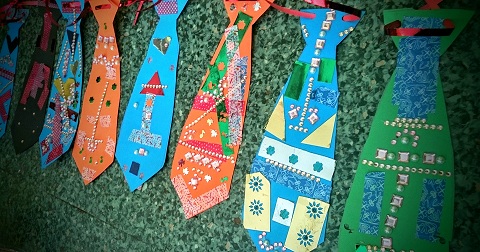 Szablon do wykonania krawatu znajduję się na stroniehttps://wychowaniebezporazek.com.pl/2016/06/22/dzien-ojca-krawat/Teraz pora na zadania matematyczne. Działajcie według podanego z boku strony kodu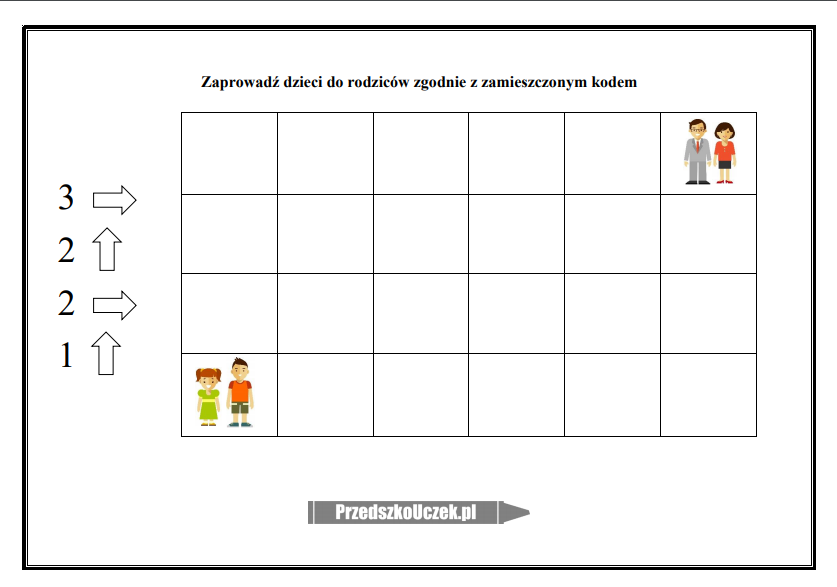 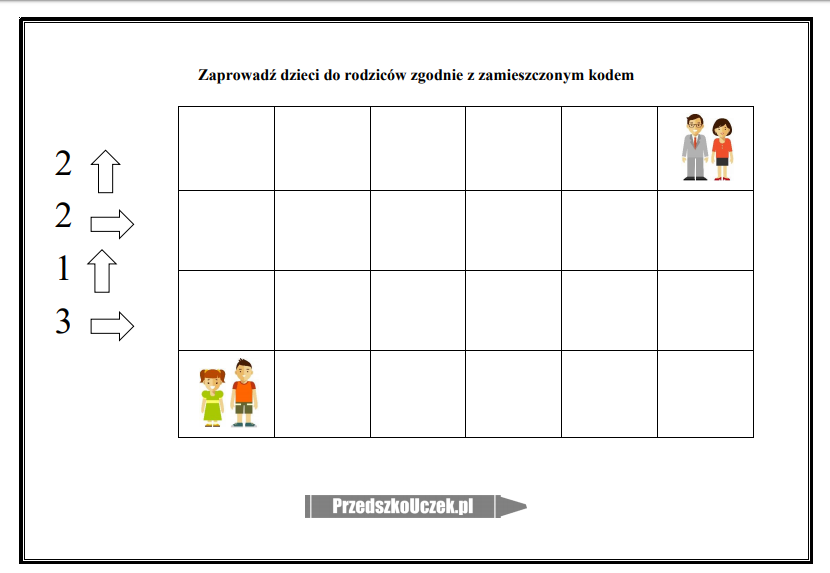 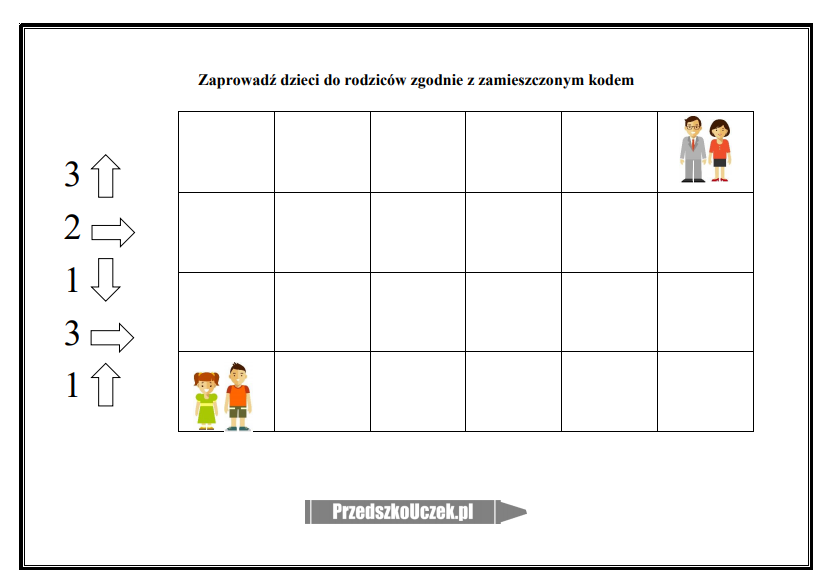 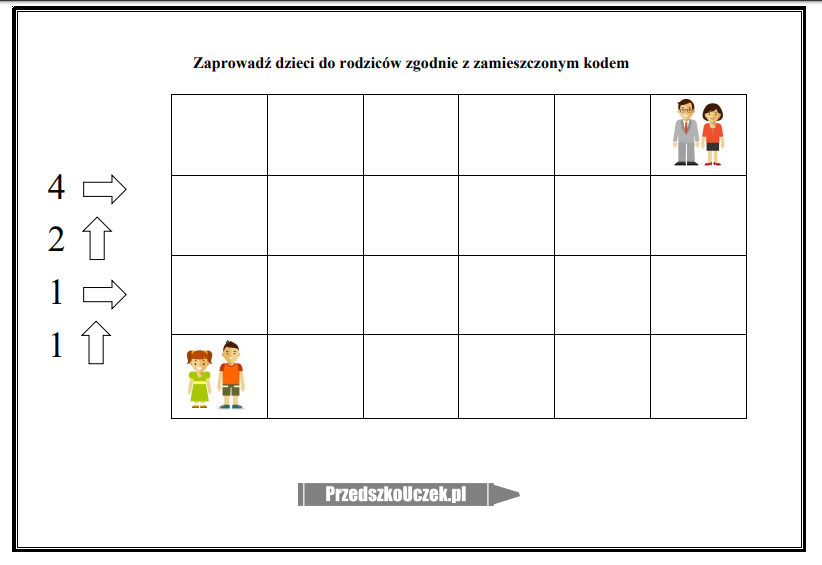 